Об учреждении гранта Главы Елабужского муниципального района«Молодой учитель»В соответствии с Федеральным законом «Об образовании в Российской Федерации», Федеральным законом «Об общих принципах организации местного самоуправления в Российской Федерации» и  в целях повышения профессионального и научного уровня  работников общеобразовательных организацийПОСТАНОВЛЯЕТ:1. Учредить грант Главы Елабужского муниципального района «Молодой учитель»2.Утвердить Положение о гранте Главы Елабужского муниципального района  «Молодой учитель» (Приложение №1).3. Утвердить состав конкурсной комиссии по получению Гранта Главы Елабужского муниципального района  «Молодой учитель» (Приложение №2)4.МКУ «Управление образования Исполнительного комитета Елабужского муниципального района» (Зарипов Р.И.) обеспечить представление информации о предоставлении мер социальной поддержки, установленных настоящим постановлением посредством использования Единой государственной информационной системы социального обеспечения в порядке и объеме, установленными Правительством Российской Федерации и в соответствии с форматами, установленными оператором ЕГИССО. 5. Рекомендовать ФБП Елабужского муниципального района предусмотреть финансирование в бюджете Исполнительного комитета Елабужского муниципального района.6.Настоящее постановление вступает в силу с момента его официального опубликования и распространяется на правоотношения, возникшие с 01 января 2017 года.7. Контроль за исполнением настоящего постановления возложить на заместителя руководителя Исполнительного комитета Елабужского муниципального района по социальным вопросам Л.Н.Рыбакову. И.о.руководителя                                                                           Р.С. ХайруллинПриложение №1 к постановлению Исполнительного комитета Елабужского муниципального района«___»____________2017г. №____Положение о гранте Главы Елабужского муниципального района «Молодой учитель» 1.	Общие положения1.1.	Грант Главы Елабужского муниципального района «Молодой учитель»  (далее - Грант) учреждается с целью  повышения уровня образования работников общеобразовательных организаций, осуществляющих свою деятельность на территории Елабужского муниципального района.  1.2. Целью Гранта является закрепление педагогических кадров, повышение профессионального и научного уровня педагогов, а также стимулирование их творческой активности. Порядок и критерии конкурсного отбора  на присуждение Гранта «Молодой учитель» устанавливаются настоящим Положением.1.3. Участниками  Гранта являются:1.3.1. Организатор Гранта - Глава Елабужского муниципального района1.3.2. Грантодатель – Исполнительный комитет Елабужского муниципального района1.3.3. Соискатель – выпускники образовательных организаций высшего образования либо педагогический работник общеобразовательной организации Елабужского муниципального района,  имеющий стаж педагогической деятельности до 3 лет и готовый пройти конкурс на соискание Гранта и прохождение обучения по программе магистратуры, в соответствии с настоящим Положением и Федеральным законом «Об образовании в Российской Федерации».1.3.4.Грантополучатель – победивший в конкурсе соискатель, утвержденный решением  комиссии по получению Гранта «Молодой учитель», заключивший трудовой договор с работодателем либо дополнительное соглашение к трудовому договору по месту основной работы сроком не менее 2,5 лет. 1.3.5. Работодатель – общеобразовательная организация Елабужского муниципального района, обязующаяся гарантировать Грантополучателю условия, определяемые разделом 5 настоящего Положения.1.4.  Взаимоотношения участников Гранта регулируются трехсторонним соглашением между Грантодателем, получателем Гранта и общеобразовательной организацией Елабужского муниципального района, трудоустроившей получателя Гранта (далее - Соглашение).1.5. Грантом является ежегодная разовая выплата в размере 30 000 (Тридцати тысяч) рублей в течение обучения Грантополучателя по программе магистратуры, но не более 2,5 лет. 1.6. Грант является персональной выплатой и передаче третьим  лицам не подлежит.1.7. Количество Грантов определяется организатором Гранта ежегодно по результатам конкурсов, проведенных в соответствии с  настоящим Положением, но не более четырех  Грантов в год.2. Порядок формирования конкурсной комиссии2.1.	Конкурсная комиссия (далее Комиссия) создается для рассмотрения материалов, поступивших на конкурс, определение его победителей и утверждается постановлением Исполнительного комитета  Елабужского муниципального района в количестве 7 человек.2.2.	Комиссия в своей деятельности руководствуется законодательством Российской Федерации, а также настоящим положением.2.3.	В состав Комиссии входят председатель, заместитель председателя, члены и секретарь Комиссии.  В случае временного отсутствия председателя Комиссии его обязанности исполняет заместитель председателя Комиссии.2.4.	Председатель Комиссии организует и координирует ее работу, назначает дату и время проведения заседаний Комиссии, проводит заседания Комиссии, совершает иные действия, необходимые для функционирования Комиссии.2.5.	Заседания Комиссии считаются правомочными при условии присутствия на них более половины ее состава.2.6.	Решения Комиссии принимаются простым большинством голосов от общего числа состава Комиссии, присутствующих на заседании.2.7.	Решения Комиссии оформляются протоколом, который составляется секретарем Комиссии, и подписывается ее председателем.3. Критерии конкурсного отбора соискателей3.1. Конкурсный отбор соискателей на получение Гранта осуществляется на основании двух групп критериев: критериев квалификационного отбора (критерии участия), конкурсного отбора (критерии отбора).Критерии участия и отбора являются фиксированными и обязательными.3.2. Критерии участия соискателя:         - имеет высшее педагогическое образование – бакалавриат или специалитет;- выпускники образовательных организаций высшего образования, готовые трудоустроиться в общеобразовательные организации Елабужского муниципального района на основное место работы или педагоги, осуществляющие образовательную деятельность в общеобразовательном учреждении Елабужского муниципального района, которое является для них основным местом работы;- не старше возраста 35 лет;- не имеющие стажа педагогической работы или имеющие стаж педагогической работы, но не более 3 лет.3.3. Критерии отбора установлены приложением №2 к настоящему Положению. 4. Порядок проведения конкурса4.1. Организатор Гранта до 20 июля текущего года объявляет о проведении конкурсного отбора на получение Гранта «Молодой учитель» путем размещения информации на официальном сайте муниципального образования Елабужский муниципальный район, на официальном сайте муниципального казенного учреждения «Управление образования Исполнительного комитета Елабужского муниципального района». Там же размещается форма заявления на участие соискателей в конкурсе и перечень документов, необходимых для участия в конкурсе.4.2. В течение тридцати дней со дня размещения информации о конкурсе на сайте соискатели направляют документы на участие в конкурсе в соответствии с  настоящим Положением. В случае непредставления соискателем  документов в установленный срок либо предоставления документов, не соответствующих  требованиям настоящего Положения, соискатель лишается права  участия в конкурсе.4.3. Конкурсный отбор соискателей  на присуждение Гранта «Молодой учитель» осуществляется в два этапа.4.3.1.Для участия в  конкурсе соискатель предоставляет  следующие документы:- заявление на участие в конкурсе с визой  руководителя образовательной организации, в которой трудоустроен соискатель либо руководителя образовательной организации высшего образования, в которой обучался  соискатель (приложение № 3);- копия диплома о педагогическом образовании;- копия трудовой книжки соискателя (в случае наличия у него стажа трудовой деятельности);- анкета соискателя (приложение №4);- документы, подтверждающие индивидуальные достижения соискателя, заверенные руководителем образовательной организации, в которой трудоустроен соискатель либо руководителем образовательной организации высшего образования, в которой обучался  соискатель.	4.3.2.Документы направляются секретарю  конкурсной комиссии в электронном виде в форматах PPT, PPTX, JPG, PDF по адресу: Alena.Balobanova@tatar.ru, с указанием  на конкурс «Молодой учитель».4.3.3. К участию во втором этапе конкурсного отбора допускаются соискатели, представившие полный набор документов, соответствующих всем критериям отбора.4.3.4. Второй этап конкурсного отбора  проводится с целью определения профессиональной компетентности соискателей. Второй этап включает в себя профессионально-психологическое собеседование с соискателем. Профессионально-психологическое собеседование проводится с целью определения у соискателя уровня мотивации к преподавательской деятельности, уровня педагогического мастерства, организаторских способностей, поведенческих реакций, соответствия целям Гранта. На основании выставленных баллов по оцениваемым показателям, комиссией формируется ранжированный (приоритетный) список соискателей от наибольшего результата до наименьшего. Победителями конкурса считаются соискатели, набравшие наибольшее количество баллов, в пределах количества Грантов, определенных  настоящим Положением.4.3.5. Решение о победителях конкурса принимается на заседании  комиссии и доводится до сведения соискателей, их руководителей и общественности путем размещения  информации о результатах конкурса в средствах массовой информации, на сайте  муниципального казенного учреждения «Управление образования Исполнительного комитета Елабужского муниципального района».5. Условия получения Гранта5.1. По результатам конкурса, участники Гранта в лице Грантодателя, Грантополучателя и Работодателя подписывают Соглашение по форме, установленной   приложением №1.5.2. Права и обязанности сторон, заключивших соглашение, определяются требованиями настоящего Положения и условиями Соглашения.5.3.По результатам заключенного Соглашения о получении Гранта, гГрантополучатель заключает трудовой договор с работодателем или заключает дополнительное соглашение к трудовому договору  в соответствии с трудовым законодательством по должности  выбранной специальности  с обязательством работы у работодателя в течение срока получения Гранта и не менее 3 лет после окончания программы магистратуры.5.4. Работодатель обеспечивает предоставление Грантополучателю ученических командировок (отпусков) с соответствующими изменениями расписания занятий учреждения на период привлечения Грантополучателя к мероприятиям в связи с прохождением обучения.5.5. Основаниями для досрочного расторжения соглашения по вине Грантополучателя являются:5.5.1.Невыполнение Грантополучателем условий настоящего Соглашения5.5.2. предоставление соискателем заведомо недостоверных сведений о себе в период участия в конкурсе соискателей, Грантополучателем - в период реализации Гранта;5.5.3. несоблюдение Грантополучателем условий, предусмотренных настоящим Положением и заключенным соглашением;5.5.4.  неудовлетворительная объективная характеристика работодателя о трудовой деятельности Грантополучателя, имеющая документальное подтверждение фактов, содержащихся в характеристике.5.6. Основанием для приостановления действия Соглашения являются:5.6.1. Длительное заболевание Грантополучателя (сроком более полугода), временно препятствующее трудовой деятельности у Работодателя, подтвержденное соответствующей справкой медико-социальной экспертной комиссии.5.6.2. Длительное заболевание детей (близких родственников) Грантополучателя (сроком более полугода), временно препятствующее трудовой деятельности у Работодателя, подтвержденное соответствующими документами.5.6.3. Отпуска по беременности, родам,  по уходу за ребенком, подтвержденные соответствующими документами.5.7. Решение о досрочном расторжении Соглашения, приостановлении действия соглашения принимается конкурсной комиссией. При наличии оснований, предусмотренных пунктом 5.6. настоящего Положения, Грантополучатель направляет  секретарю  конкурсной комиссии, письменные уведомления о приостановлении действия Соглашения с приложением документов, подтверждающих основания для приостановления действия Соглашения.При наличии оснований, предусмотренных пунктом 5.5. настоящего Положения, работодатель направляет  секретарю  конкурсной комиссии, письменные уведомления о необходимости расторжения  действия соглашения с приложением документов, подтверждающих основания  его расторжения. При наличии оснований, предусмотренных Положением о прекращении выплаты Гранта, комиссия принимает решение, которое направляет Грантодателю. 5.8. Грантодатель осуществляет проверку соблюдения Грантополучателем условий, целей и порядка предоставления Гранта в соответствии с Бюджетным кодексом Российской Федерации и настоящим Положением.5.9. При расторжении соглашения по вине Грантополучателя в случаях, предусмотренных пунктом 5.5. настоящего Положения, предоставленная сумма Гранта подлежит возврату в доход бюджета Елабужского муниципального района в соответствии с законодательством.5.10. При приостановлении действия Соглашения по уважительной причине в случаях, предусмотренных пунктом 5.6. настоящего Положения, выплата Грантополучателю суммы Гранта прекращается на срок приостановления действия Соглашения.6. Финансирование конкурса6.1. Финансирование Гранта осуществляется  за счет средств местного бюджета.6.2. Отсутствие финансирования из бюджета Елабужского муниципального района на получение Гранта является основанием для досрочного расторжения соглашения по инициативе Грантодателя.Приложение № 1 к постановлению Исполнительного комитета Елабужского муниципального района от____________№___Состав конкурсной комиссии по получению Гранта Главы Елабужского муниципального района  «Молодой учитель»Приложение №1 к Положению о Гранте «Молодой учитель»СОГЛАШЕНИЕ  №____между Исполнительным комитетом Елабужского муниципального района, получателем гранта «Молодой учитель» и общеобразовательной организацией Елабужского муниципального районаг. Елабуга									«___»__________2017г.Исполнительный комитет Елабужского муниципального района, в лице руководителя Исполнительного комитета Елабужского муниципального района Республики Татарстан Исланова Романа Леонидовича, действующего на основании Положения,  далее – «Грантодатель», с одной стороны, получатель гранта «Молодой учитель»______________________________________________(Ф.И.О.)паспорт серия__________ номер__________, выданный_______________________ ____________________________________________________________________,признанный Грантополучателем на основании решения конкурсной комиссии, утвержденного протоколом, со второй стороны (далее – Грантополучатель), и__________________________________________________________________(наименование общеобразовательного учреждения)в лице директора _______________________________________________________                                                                                                                                        (Ф.И.О.)действующего на основании Устава общеобразовательной организации, (далее – «Работодатель»), с третьей стороны, вместе именуемые «Стороны», заключили настоящее соглашение о нижеследующем:ПРЕДМЕТ СОГЛАШЕНИЯ	1.1. Предметом настоящего Соглашения являются взаимоотношения Сторон, возникающие и реализуемые в рамках положения о Гранте Главы Елабужского муниципального района  «Молодой учитель», утвержденного постановлением Исполнительного комитета Елабужского муниципального района от_____________ 2017 г. №_____.	1.2. Грантодатель обеспечивает выполнение своих обязательств в соответствии  настоящим Соглашением.1.3. Работодатель трудоустраивает Грантополучателя (выпускника образовательных организаций высшего образования) в _______________________________________________________________________(наименование общеобразовательного учреждения)в соответствии с Трудовым кодексом Российской Федерации на должность ____________________________________________________________________(должность, учебная специальность)с обеспечением выполнения своих обязательств в соответствии с обязанностями настоящего Соглашения.	1.4. Грантополучатель,  являясь  выпускником__________________________(наименование образовательной организации высшего образования)_______________________ педагогическое высшее образование, (имеет/не имеет)трудоустраивается к Работодателю на должность, по специальности и на условиях, определенных Положением о Гранте Главы Елабужского муниципального района «Молодой учитель», и обеспечивает выполнение своих обязательств в соответствии с  настоящим Соглашением.ПРАВА И ОБЯЗАННОСТИ СТОРОН2.1.  Грантодатель обязан:Осуществлять выплаты в форме субсидии из бюджета  Елабужского муниципального района Работодателю, для ежегодной разовой выплаты Грантополучателю в размере ___________________рублей, выплачиваемой за исполнение им обязанностей по должности в соответствии с разделом 1 настоящего Соглашения по основному месту работы у Работодателя в течение срока действия настоящего Соглашения.Представлять интересы Грантополучателя в организации Работодателя в рамках положений настоящего Соглашения, в случае необходимости оказывать помощь в разрешении конфликтов, споров и разногласий между Грантополучателем и Работодателем.Представлять  Грантополучателю документы, подтверждающие его участие в конкурсе среди Соискателей на получение Гранта, и иные финансовые документы по необходимости. 2.2.  Грантодатель имеет право:Требовать от Сторон выполнения всех условий настоящего Соглашения.Расторгнуть настоящее Соглашение по  основаниям, установленным настоящим Соглашением.В случае расторжения Соглашения по вине Грантополучателя требовать от Сторон возвращения в доход бюджета Елабужского муниципального района выплаченной суммы Гранта.Осуществлять контроль исполнения сторонами требований настоящего Соглашения.Контролировать целевое и эффективное использование средств, выделяемых из  бюджета Елабужского муниципального района на выполнение обязательств, предусмотренных настоящим Соглашением в порядке, установленном законодательством. Проводить проверки по соблюдению условий, целей и порядка предоставления Гранта в соответствии с Бюджетным кодексом Российской Федерации.2.3.   Грантополучатель обязан:Выполнять условия настоящего Соглашения.Не предпринимать какие-либо действия, либо бездействия, ведущие к расторжению трудового договора, заключенного с Работодателем, до истечения срока действия настоящего Соглашения.В случае изменения личной информации (фамилия, адрес проживания, номер телефона, адрес электронной почты, трудоустройство по совместительству в другие организации, в том числе не образовательные организации, изменение семейного положения) в течение 10 (десяти) календарных дней уведомить об этом Стороны соглашения.В случае невозможности исполнения обязательств, предусмотренных настоящим Соглашением, в двадцатидневный срок, исчисляемый в рабочих днях, с момента наступления обстоятельств, затрудняющих выполнение обязательств по нему, письменно уведомить об этом другие Стороны с аргументированным указанием причин.Представлять по запросу Грантодателя информацию и документы, необходимые для проведения проверок по соблюдению условий, целей и порядка предоставления Гранта в соответствии с Бюджетным кодексом Российской Федерации. В случае досрочного расторжения настоящего Соглашения, возвратить в доход  бюджета района денежные средства, полученные в качестве ежегодной разовой выплаты за  весь период действия настоящего Соглашения. 2.4.	Грантополучатель имеет право: Требовать от Сторон выполнения всех условий настоящего Соглашения. Расторгнуть досрочно  или приостановить действие настоящего Соглашения в одностороннем порядке в соответствии с  настоящим Соглашением.	 Заниматься научной деятельностью без отрыва от основной трудовой деятельности.  Повышать уровень профессионального образования, квалификации на условиях, определенных настоящим Соглашением или самостоятельно на дополнительных условиях, отличных от требований настоящего Соглашения по согласованию с Грантодателем и Работодателем. Принимать участие во всех проектах, реализуемых Грантодателем, при условии, что данное участие не будет препятствовать основной трудовой деятельности и реализации настоящего Соглашения. Требовать от Грантодателя документы, подтверждающие участие в конкурсе среди Соискателей на получение Гранта.Работодатель обязан:Выполнять условия настоящего Соглашения.Предоставить Грантополучателю возможности заниматься научной деятельностью.Предоставлять Грантополучателю командировки  и отпуска, связанные с реализацией настоящего Соглашения, с соответствующим изменением расписания занятий организации.Представлять Грантодателю отчет об осуществлении расходов, связанных с целевым использованием средств, выделенных на выплату гранта из бюджета Елабужского муниципального района.2.6.	  Работодатель имеет право: Требовать от Сторон выполнения всех условий настоящего Соглашения. Контролировать выполнение грантополучателем своих должностных обязанностей. Расторгнуть досрочно в одностороннем порядке настоящее Соглашение в случаях, установленных настоящим Соглашением.3. ПОРЯДОК ФИНАНСИРОВАНИЯ Расходы, связанные с финансированием настоящего Соглашения, осуществляются Исполнительным комитетом Елабужского муниципального района.РАСТОРЖЕНИЕ СОГЛАШЕНИЯ4.1. Основанием для досрочного расторжения настоящего Соглашения  по вине грантодателя является невыполнение грантодателем условий настоящего Соглашения.4.2.  Основанием для досрочного расторжения настоящего Соглашения  по вине Работодателя являются:4.2.1. Невыполнение Работодателем условий настоящего Соглашения.4.2.2. Предоставление Работодателем заведомо недостоверных сведений в период реализации Гранта.4.3.	    Основанием для досрочного расторжения настоящего Соглашения  по вине грантополучателя являются:4.3.1.	 предоставление соискателем заведомо недостоверных сведений о себе в период участия в конкурсе соискателей, грантополучателем - в период реализации Гранта;4.3.2. несоблюдение грантополучателем условий, предусмотренных настоящим Положением и заключенным соглашением;4.3.3.  неудовлетворительная объективная характеристика работодателя о трудовой деятельности грантополучателя, имеющая документальное подтверждение фактов, содержащихся в характеристике.4.3.4.Невыполнение Грантополучателем условий настоящего Соглашения4.4.   Основанием для досрочного расторжения настоящего Соглашения по инициативе Грантодателя  являются:4.4.1. Упразднение Грантодателя.4.4.2. Отсутствие финансирования из местного бюджета Елабужского муниципального района на реализацию Гранта.4.5.	  Основанием для досрочного расторжения настоящего Соглашения по инициативе  Работодателя  являются:4.5.1. Ликвидация Работодателя.4.5.2. Реорганизация организационно-штатной структуры Работодателя, повлекшая сокращение штатной единицы Грантополучателя.4.6.  Основанием для приостановления действия настоящего Соглашения являются:4.6.1.  Заболевание грантополучателя, временно препятствующее трудовой деятельности у Работодателя, подтвержденное соответствующей справкой медико-социальной экспертной комиссии.4.6.2. Заболевание детей (близких родственников) Грантополучателя,  временно препятствующее трудовой деятельности у Работодателя, подтвержденное соответствующими документами.4.6.3. Беременность, роды, отпуск по уходу за ребенком, подтвержденные соответствующими документами.5. ОТВЕТСТВЕННОСТЬ СТОРОН В случае неисполнения или ненадлежащего исполнения своих обязательств по настоящему Соглашению Стороны несут ответственность в соответствии с законодательством Российской Федерации. В случае неисполнения одной из Сторон обязательств по настоящему соглашению, виновная Сторона обязана возместить в судебном порядке другой Стороне причиненные неисполнением убытки. Стороны не несут ответственности в случае полного или частичного неисполнения своих обязательств, возникшего вследствие обстоятельств непреодолимой силы.6. ПОРЯДОК ДЕЙСТВИЯ СОГЛАШЕНИЯУсловия, на которых заключено настоящее Соглашение, могут быть изменены по соглашению Сторон.Для расторжения или приостановления действия настоящего Соглашения инициирующая Сторона направляет другим Сторонам письменное уведомление заказным письмом с уведомлением о вручении приложением документов, подтверждающих основания для расторжения или приостановления. Ответ на письменное уведомление должен быть дан в пятнадцатидневный срок, исчисляемый в рабочих днях, со дня получения уведомления.	6.3.В случае приостановления действия настоящего Соглашения по уважительной причине, выплата Грантополучателю  прекращается на срок приостановления действия настоящего Соглашения.В случае расторжения настоящего Соглашения  по вине Грантополучателя, денежные средства, выплаченные Грантополучателю в период действия настоящего Соглашения, подлежат возврату в полном объеме в доход  бюджета Елабужского муниципального района.7. ФОРС-МАЖОР7.1.	Стороны освобождаются от частичного или полного исполнения обязательств по настоящему Соглашению, если их неисполнение явилось следствием обстоятельств непреодолимой силы, возникших после заключения настоящего Соглашения в результате событий чрезвычайного характера, которые Стороны не могли ни предвидеть, ни предотвратить разумными мерами.К событиям непреодолимой силы относятся события, на которые Стороны не могут оказать влияние и за возникновение которых они не несут ответственности (землетрясение, наводнение, пожар, получение инвалидности, психическое заболевание, забастовки, постановления или распоряжения органов государственной власти, препятствующие выполнению Сторонами обязательств по настоящему Соглашению).7.2.	Сторона, ссылающаяся на обстоятельства непреодолимой силы, обязана:7.2.1.	В двадцатидневный срок, исчисляемый в рабочих днях, проинформировать другие Стороны о наступлении подобных обстоятельств, указанных в пункте 7.1 настоящего Соглашения, в письменной форме, при этом по требованию других Сторон должен быть представлен официальный документ. Информация должна содержать данные о характере обстоятельств, а также, по возможности, оценку их влияния на исполнение Сторонами своих обязательств по настоящему Соглашению и на срок исполнения обязательств.7.2.2. При прекращении действия указанных обстоятельств без промедления известить об этом другую Сторону в письменном виде. При этом должен быть указан срок, в который предполагается исполнить обязательства по настоящему Соглашению. Если извещение не направлено или направлено несвоевременно, то убытки, причиненные вследствие не направления, либо несвоевременного направления извещения, обязательны к возмещению Стороной, их вызвавшей.8. ПОРЯДОК РАССМОТРЕНИЯ РАЗНОГЛАСИЙВсе споры и разногласия, которые могут возникнуть между Сторонами из настоящего Соглашения или в связи с ним, разрешаются путем переговоров.В случае невозможности достижения согласия путем переговоров, споры подлежат рассмотрению в судебном порядке.По всем вопросам, не урегулированным настоящим Соглашением, применяются нормы законодательства Российской Федерации.9. СРОК ДЕЙСТВИЯ СОГЛАШЕНИЯ9.1. Настоящее Соглашение вступает в силу с момента его подписания Сторонами, и действует до «_____» ______________ года.10. ПРОЧИЕ УСЛОВИЯ10.1.	 Настоящее Соглашение не заменяет трудовой договор между Грантополучателем и Работодателем, заключенный в соответствии с Трудовым кодексом Российской Федерации.10.2. Изменения и дополнения, вносимые в настоящее Соглашение по взаимному согласию Сторон в соответствии с разделом 6 настоящего Соглашения, оформляются путем заключения дополнительного Соглашения, которое является неотъемлемой частью настоящего Соглашения.10.3. Настоящее Соглашение составлено в 3-х экземплярах, на русском языке, по одному для каждой Стороны, каждый из которых имеет одинаковую юридическую силу.11. АДРЕСА, РЕКВИЗИТЫ И ПОДПИСИ СТОРОНПриложение  №2 к Положению о Гранте «Молодой учитель»Оцениваемые показатели при собеседовании с соискателем_________________________________________________________________________(ФИО)Приложение № 3кк Положению о Гранте«Молодой учитель»Заявлениена участие в конкурсном отборе на получение Гранта Главы Елабужского муниципального района «Молодой учитель»Дата «____	»____________20__г.	от___________________________________________________________(ФИО)Подтверждаю, что я:- ознакомлен с Положением о конкурсе, согласен с условиями участия в конкурсе,- представил достоверные данные о себе в оформленных по форме документах.Соискатель_____________		«____»___________20 __ г.(подпись)Руководитель ОО(должность)					(ФИО)			(подпись)Подпись руководителя на данном документе подтверждает, что он:- ознакомлен      с      намерением      соискателя      участвовать      в      конкурсе      и  поддерживает выдвижение его кандидатуры;- удостоверяет     данные     о     соискателе,     приведенные     соискателем     в     Заявке     и     анкете участника.Приложение № 4 к Положению о Гранте«Молодой учитель»АнкетаФамилия, имя, отчество: ________________________________________Число, месяц, год рождения:_____________________________________Опыт работы по специальности (организация, должность, период):__________________________________________________________________Ученая степень (если имеется), номер диплома, год присвоения ученой степени, указать организацию, на базе которой проходила защита:(копия диплома прилагается)________________________________________________Контактная информация (телефон домашний/мобильный и электронная почта) для связи с Вами:_____________________________________________Сведения о руководителе ОО:_____________________________________Фамилия, имя, отчество______________________________________________Место работы______________________________________________________Электронная почта __________________________________________________Рабочий телефон____________________________________________________Наиболее значимые личные  достижения и достижения учащихся за период работы__________________________________________________Область научных интересов (краткие тезисы до 100 слов)_____________________________________________________________________________________________________________________________________________________________________________________________________________________________________________________________________________________________________________________________________________________________________________________________________________________________________________________________________________________________________________________________________________________________________________________________________________________________________________________________________________________ИСПОЛНИТЕЛЬНЫЙ КОМИТЕТ ЕЛАБУЖСКОГО МУНИЦИПАЛЬНОГО РАЙОНАРЕСПУБЛИКИ ТАТАРСТАН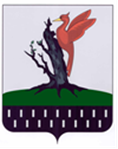 ТАТАРСТАН  РЕСПУБЛИКАСЫ АЛАБУГА  МУНИЦИПАЛЬРАЙОНЫ БАШКАРМА            КОМИТЕТЫПОСТАНОВЛЕНИЕ КАРАР25 октября 2017 года№ 1351№п/пФамилия, имя, отчествоДолжностьСтатус1.ИслановРоман ЛеонидовичРуководитель Исполнительного комитета Елабужского муниципального района Председатель комиссии2.РыбаковаЛюдмила НиколаевнаЗаместитель руководителя Исполнительного комитета по социальным вопросам Елабужского муниципального районаЗаместитель председателя комиссии3.Балобанова Алена СергеевнаСтарший методист МКУ «Управление образования Исполнительного комитета  Елабужского муниципального района»Секретарь комиссии4.ЗариповРивал ИсмагиловичНачальник МКУ «Управление образования Исполнительного комитета   Елабужского муниципального района»Член комиссии5.Ибатуллин Ринат РифкатовичЗаместитель директора ЕИ КФУ(по согласованию)Член комиссии6.ЗайнутдиноваМохираАхмадзиевнаПредседатель Елабужской территориальной профсоюзной организации работников образования(по согласованию)Член комиссии7.Руководитель муниципального методического объединения учителей-предметников(по согласованию)Член комиссииГрантодательИсполнительный комитет Елабужского муниципального района Республики ТатарстанМесто нахождения: 423603, РТ, г. Елабуга, ул. пр. Мира, д.12Банковские реквизиты:ИНН 1646018195УФК по Республике Татарстан (Финансово-бюджетная палата ЕМР РТ) л/с 02113000450 Отделение-НБ РТ г.Казаньр/с 40101810800000010001БИК  049205001КПП  164601001ОКТМО 92626000ОКПО  93072541ОКВЭД  75.11.3КБК 80920204999050000151Код администратора дохода: 809Руководитель Исполнительного комитета Елабужского муниципального района_________________Р.Л. Исланов     Подпись«_____»_____________20_____г.М.П.Работодатель____________________________Наименование ОО________________________________________________________Место нахождения:____________________________Банковские реквизиты: ИНН________________________Банк____________________________________________________________________________________________________________р/с__________________________БИК________________________КПП________________________ОКТМО_____________________ОКПО_______________________ОКВЭД______________________КБККод администратора дохода:__________Директор МБОУ «СОШ №___» Елабужского муниципального района Республики Татарстан_________________Р.Л. ИслановПодпись«_____»_____________20_____г.М.П.Грантополучатель__________________________Фамилия__________________________Имя__________________________ОтчествоДата рождения _____________Адрес___________________________________________________________________________________________________Паспорт: серия _____________выдан ____________________________________________________________________________________________________________________________«______»________________ г.ИНН _____________________№ свидетельства пенсионного страхования _________________________  _______________     Подпись                        Ф.И.О.«_____»___________20_____г.№ п/пКритерийМаксимальное количество балловII ЭТАП (ОЧНЫЙ)II ЭТАП (ОЧНЫЙ)II ЭТАП (ОЧНЫЙ)Содержание презентации и устного доклада:Содержание презентации и устного доклада:Содержание презентации и устного доклада:1.Полнота использованной в презентации информации102.Четкость, логичность изложения информации103.Обоснованность решений в отборе информации104.Творческий подход в изложении информации10Форма подачи информации:Форма подачи информации:Форма подачи информации:5.Литературность и яркость языка, творческие приемы при донесении содержания информации до ее потребителя106.Грамотность изложения содержания информации, стилистическая выдержанность информации107.Разнообразие форм, методов, приемов донесения информации посредством визуальных решений108.Обоснованность выбора решений визуализации информации, способность авторов презентации удерживать и концентрировать внимание читателей на главном в презентации109.Стилистическое единство дизайна презентации1010.Грамотность в выборе технических решений при создании презентации10